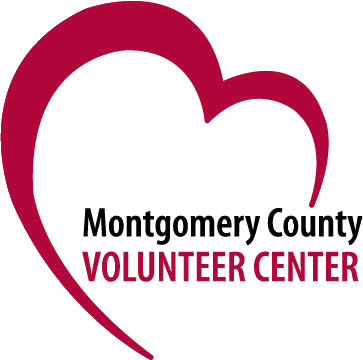 50+ Volunteer Network Volunteer Application	The 50+ Volunteer Network can connect you with a variety of opportunities, based on your experience, interests and availability.  To register, complete and submit this form.First Name:Last Name:Address:Phone number:Email:Birthdate:Gender: M___ F___Ethnicity (optional):Education (highest level completed):	High School	College	Graduate	Professional certificationsLanguages spoken:Do you want to use this in your volunteer work?Check the areas where you have skills and/or interest which you would like to use as a volunteer:___ Accounting/finance___ Administrative___ Artistic design/graphic___ Computer ___ Event Planning___ Grant writing/fundraising___ Legal___ Marketing/Public Relations___ Program/Project Management___ Research___ Strategic Planning___Tutoring/Mentoring___Writing/Editing___ OtherPlease indicate if there is a cause, such as animal welfare, immigration, poverty, or social justice that you are interested in:How did you hear about the 50+ Network?How much time do you want to spend volunteering?  (Please include significant periods of time that you know you are unavailable)Do you prefer to work primarily on-site at an agency or virtually?Please provide a description of your educational, professional and volunteer experience or send a current resume to 50plus@montgomerycountymd.govWhile the 50+ Volunteer Network will advise volunteers about potential opportunities with nonprofit and government agencies, we cannot guarantee specific placements, as some organizations have their requirements and screening processes.  Similarly, it is the sole discretion of the volunteer whether or not to pursue a position that has been suggested by the 50+ Volunteer Network.